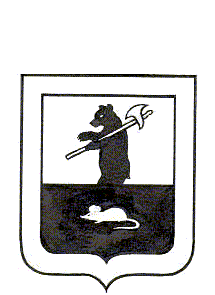 АДМИНИСТРАЦИЯ ГОРОДСКОГО  ПОСЕЛЕНИЯ МЫШКИНПОСТАНОВЛЕНИЕг. Мышкин17.03.2021                                                                                                       № 49Об утверждении порядка информирования населения об организации регулярных пассажирских перевозок, установленных предельных (максимальных) тарифах и размерах платы за перевозки пассажиров по муниципальным маршрутам в границах городского поселения МышкинВ соответствии с Федеральным законом от 06.10.2003 N 131-ФЗ "Об общих принципах организации местного самоуправления в Российской Федерации", Приказ Департамента жилищно-коммунального хозяйства, энергетики и регулирования тарифов ЯО от 18.12.2019 N 522 "Об утверждении Положения о порядке государственного регулирования предельных (максимальных) тарифов на регулярные пассажирские перевозки автомобильным общественным транспортом по муниципальным маршрутам в границах одного сельского поселения, двух и более поселений, находящихся в границах одного муниципального района, на территории Ярославской области" (Зарегистрировано в правовом управлении Правительства ЯО 23.12.2019 N 07-9911), Уставом городского  поселения Мышкин Мышкинского муниципального района Ярославской области,постановляет:Утвердить Порядок информирования населения об организации регулярных пассажирских перевозок, установленных предельных (максимальных) тарифах и размерах платы за перевозки пассажиров по муниципальным маршрутам в границах городского поселения Мышкин (далее – Порядок) (Приложение 1).Опубликовать настоящее постановление в газете «Волжские зори» и разместить на официальном сайте Администрации городского поселения Мышкин в информационно-телекоммуникационной сети «Интернет».Настоящее постановление вступает в силу после его официального опубликования и распространяется на правоотношения, возникшие с 01.01.2021.Контроль за исполнением настоящего постановления возложить на заместителя Главы Администрации городского  поселения Мышкин.Глава городского  поселения Мышкин                                                                            Е.В. ПетровПриложение 1 к постановлениюАдминистрации городского поселения Мышкинот 17.03.2021  N 49Порядок информирования населения об организации регулярных пассажирских перевозок, установленных предельных (максимальных) тарифах и размерах платы за перевозки пассажиров по муниципальным маршрутам в границах городского поселения Мышкин1. Настоящий Порядок устанавливает основные принципы информирования населения об организации регулярных пассажирских перевозок, установленных предельных (максимальных) тарифах и размерах платы за перевозки пассажиров по муниципальным маршрутам в границах городского поселения Мышкин (далее - информирование населения).2. Перевозчики обязаны информировать население путем размещения объявлений на официальном сайте организации, остановочных пунктах и в салонах транспортных средств:- о расписании отправления (прибытия) автомобильного пассажирского транспорта по маршрутам регулярных перевозок - не позднее чем за 10 дней до начала осуществления регулярных перевозок согласно расписанию;- об изменениях, внесенных в расписание отправления (прибытия) автомобильного пассажирского транспорта, - не позднее чем за 10 дней до начала осуществления регулярных перевозок согласно измененному расписанию;- об изменениях в тарифах на перевозку пассажиров и багажа - не позднее чем за 15 дней до начала осуществления регулярных перевозок согласно измененным тарифам.3. В салонах автомобильных транспортных средств перевозчиков должна размещаться следующая информация:- сведения о перевозчике (наименование, адрес, контактный телефон);- схема маршрута регулярных перевозок;- фамилия, имя и отчество водителя и кондуктора (при наличии);- тариф на оплату проезда, провоза ручной клади и перевозки багажа;- преимущества для отдельных категорий граждан по провозной плате;- правила пользования транспортным средством или выписка из таких правил;- другая информация в соответствии с действующим законодательством.4. Администрация городского поселения Мышкин (далее – Администрация) информирует население путем размещения на официальном сайте Администрации в информационно-телекоммуникационной сети Интернет и(или) опубликования в газете «Волжские зори»:- о нормативных правовых актах в сфере транспортного обслуживания населения автомобильным пассажирским транспортом - не позднее чем через 15 рабочих дней с момента подписания;- о расписании автомобильного пассажирского транспорта по маршрутам регулярных перевозок - не позднее чем за 15 дней до начала осуществления регулярных перевозок согласно расписанию;- об изменениях, внесенных в маршрутные расписания, - не позднее чем за 15 дней до начала осуществления регулярных перевозок согласно измененному расписанию;- об изменениях в тарифах на перевозку пассажиров и багажа - не позднее чем за 15 дней до начала осуществления регулярных перевозок согласно измененным тарифам;- об открытии и закрытии маршрутов регулярных перевозок - не позднее чем через 15 рабочих дней после принятия решения об открытии и закрытии маршрутов регулярных перевозок;- о перевозчиках (наименование, адрес, контактный телефон), осуществляющих регулярные перевозки по маршрутам регулярных перевозок, - не позднее 10 рабочих дней после заключения договора на осуществление регулярных перевозок.